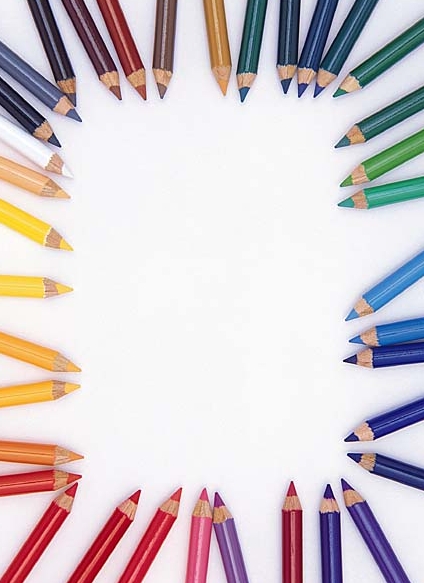 УВАЖАЕМЫЕ РЕБЯТА!Волонтеры отряда ЭРОН, действующего при БУ «Нефтеюганский районный комплексный центр социального обслуживания населения» ПРИГЛАШАЮТ Вас вступить в наши  ряды!   Волонтеры – это доброволец, уверенным   шагом ведущий за собой, стремящийся сделать этот мир светлее, лучше, добрее!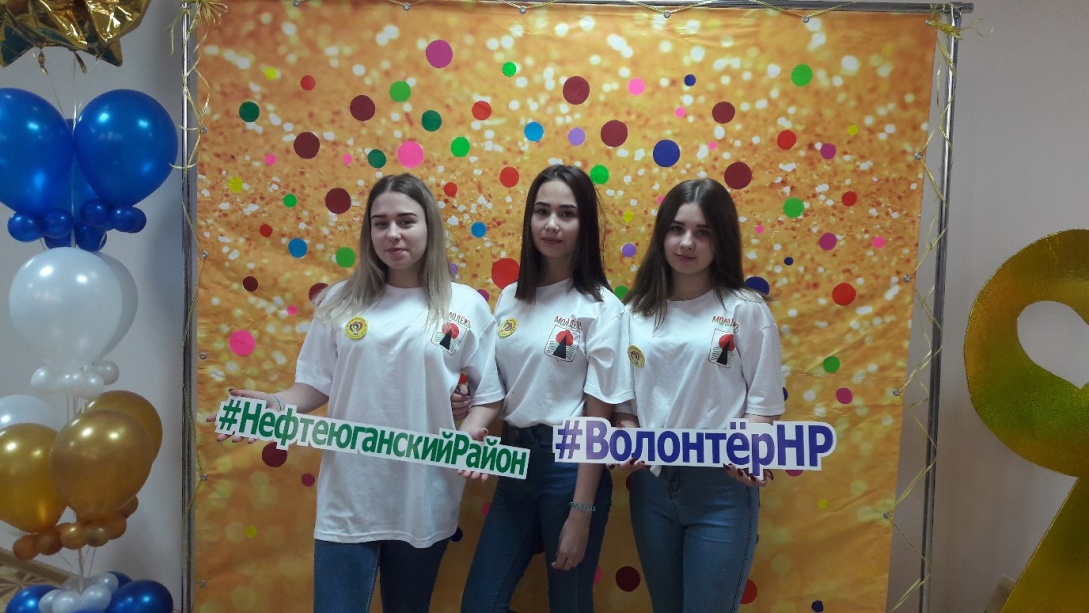 Мы ждем вас всех по адресу:1 мкр., д.33 «г»Контактный телефон: 8(3463)255-721 Елена Сергеевна.